?АРАР								           ПОСТАНОВЛЕНИЕ19  май  2017 й                                        № 19   	                               19 мая  2017 г         Об отказе в признании _____________ и членов его семьи малоимущим в целях постановки на учет граждан малоимущим, признании гражданина нуждающимся в жилом помещении, отказе в постановке на учет граждан, нуждающихся в жилых помещенияхРуководствуясь Федеральным законом от 06.10.2003 № 131-ФЗ "Об общих принципах организации местного самоуправления в Российской Федерации", пп. 1(2,3,4 в зависимости от основания признания нуждающимся в жилом помещении) п.1 ст. 51 Жилищного кодекса РФ, на основании п. 1 (1.1, 2,3) ч.1 ст. 54 Жилищного кодекса РФ, на основании заявления гражданина _________ от ______, протокола жилищно-бытовой комиссии №___ от _____, Администрации сельского поселения Мерясовский сельсовет муниципального района Баймакский район Республики Башкортостан,постановляет:В признании малоимущим ___________________  и членов его семьи в целях постановки на учет граждан, нуждающихся в жилых помещениях отказать в связи  с тем, что его ежемесячный доход за период, достаточный для накопления гражданами недостающих средств для приобретения жилого помещения, больше величины, полученной в результате исключения из расчетного показателя размеров сумм, предусмотренных пунктом 2 ст. 7 Закон Республики Башкортостан от 02.12.2005 N 250-з "О регулировании жилищных отношений в Республике Башкортостан".________ признать нуждающимся в жилом помещении.В постановке на учет ___________ в качестве нуждающегося в жилом помещении отказать.Контроль за исполнением настоящего постановления возложить на управляющего делами Администрации сельского поселения Мерясовский сельсовет муниципального района Баймакский район Республики Башкортостан.Глава сельского поселения Мерясовский  сельсовет муниципального района Баймакский район Республики Башкортостан						        Т.М.ХафизоваБАШ?ОРТОСТАН РЕСПУБЛИКА№Ы БАЙМА? РАЙОНЫ МУНИЦИПАЛЬ  РАЙОНЫНЫ* МЕРӘ( АУЫЛ СОВЕТЫ АУЫЛ  БИЛӘМӘҺЕХАКИМИӘТЕ453660,Баш7ортостан Республика3ы,Байма7 районы, Мер29 ауылы, А.Игебаев урамы, 1Тел. 8(34751) 4-28-44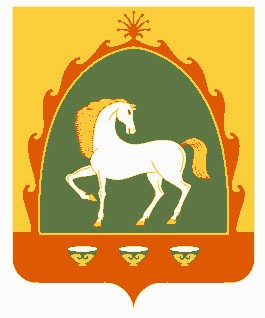 РЕСПУБЛИКА БАШКОРТОСТАНАДМИНИСТРАЦИЯСЕЛЬСКОГО ПОСЕЛЕНИЯ МЕРЯСОВСКИЙ СЕЛЬСОВЕТМУНИЦИПАЛЬНОГО РАЙОНАБАЙМАКСКИЙ РАЙОН453660, Республика Башкортостан,Баймакский  район, с.Мерясово, ул.А.Игибаева,1Тел. 8(34751)4-28-44